Find the Crazy Duck   10 min        1 participant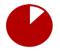 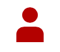 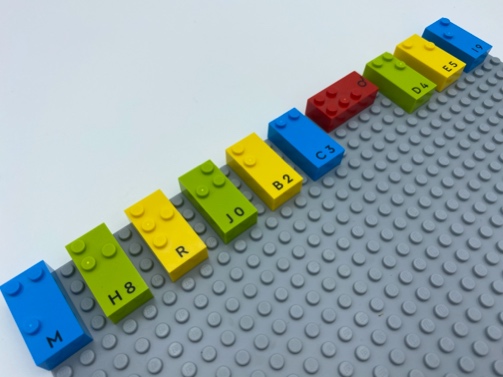 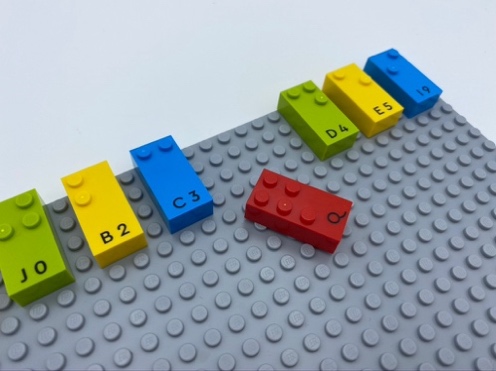 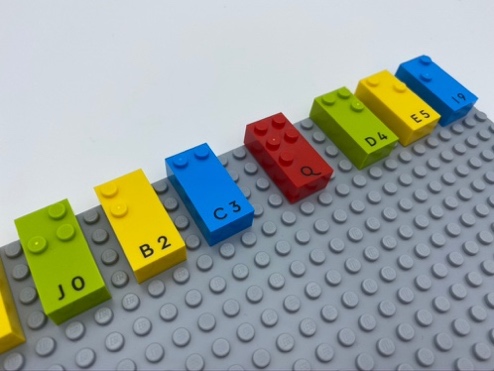 Let’s playExplore the base plate.Find the crazy duck who is out of order.Pick the crazy duck and replace it correctly in the row.How to prepare1 base plate10 bricks or moreMake a line of spaced bricks in reading position, across the top of the base plate.Place one of those bricks in the opposite direction.Facilitation tipsAsk “Why do you think the duck was out of line?”.Ask “Make a row with one crazy duck for me”.Possible variationsChange bricks orientation (allow enough space to replace ducks).Create columns.Change number of crazy ducks.Change number of rows.Children will develop these holistic skillsPHYSICAL - Name spatial relationships                      Compare - discover similarities, differences and preferences: sort and matchCREATIVE - Reproduce, assemble, organize, link graphic patterns and then create new onesSOCIAL - Follow rules in games led by adult, take turnsDid you knowBecause child development is beautifully complex, we take a holistic view and highlight the importance of children’s physical, social, cognitive, creative and emotional skills and how these complements and interact with one another.